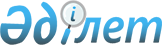 Махамбет ауданы аумағында сайлау учаскелерін құру туралыАтырау облысы Махамбет ауданы әкімінің 2019 жылғы 21 қаңтардағы № 3 шешімі. Атырау облысының Әділет департаментінде 2019 жылғы 28 қаңтарда № 4337 болып тіркелді
      "Қазақстан Республикасындағы сайлау туралы" Қазақстан Республикасының 1995 жылғы 28 қыркүйектегі Конституциялық Заңының 23 бабына, "Қазақстан Республикасындағы жергілікті мемлекеттік басқару және өзін-өзі басқару туралы" Қазақстан Республикасының 2001 жылғы 23 қаңтардағы Заңының 33 бабына және "Құқықтық актілер туралы" Қазақстан Республикасының 2016 жылғы 6 сәуірдегі Заңының 27 бабына сәйкес Махамбет ауданы әкімі ШЕШІМ ҚАБЫЛДАДЫ:
      1. Махамбет аудандық аумақтық сайлау комиссиясымен келісе отырып аудан аумағында осы шешімнің 1 қосымшасына сәйкес сайлау учаскелері құрылсын.
      2. Осы шешімнің 2 қосымшасына сәйкес Махамбет ауданы әкімінің кейбір шешімдерінің күші жойылған деп танылсын.
      3. Осы шешімнің орындалуын бақылау "Махамбет ауданы әкімінің аппараты" мемлекеттік мекемесінің басшысына (Н. Қалиев) жүктелсін.
      4. Осы шешім әділет органдарында мемлекеттік тіркелген күннен бастап күшіне енеді және оның алғашқы ресми жарияланған күнінен кейін күнтізбелік он күн өткен соң қолданысқа енгізіледі.
      "КЕЛІСІЛДІ"Махамбет аудандық аумақтықсайлау комиссиясының төрағасы__________С. Шотпақов"___" _______2019 жыл
      Ескерту. 1 қосымша жаңа редакцияда - Атырау облысы Махамбет ауданы әкімінің 07.11.2022 № 87 шешімімен (алғашқы ресми жарияланған күнінен кейін күнтізбелік он күн өткен соң қолданысқа енгізіледі); өзгерістер енгізілді - Атырау облысы Махамбет ауданы әкімінің 29.02.2024 № 12 шешімімен (алғашқы ресми жарияланған күнінен кейін күнтізбелік он күн өткен соң қолданысқа енгізіледі). Махамбет ауданы аумағындағы сайлау учаскелері № 215 сайлау учаскесі
      Сайлау учаскесінің орталығы: Махамбет ауылы, Жамбыл Жабаев көшесі, 4, "Махамбет аудандық мәдениет, тілдерді дамыту, дене шынықтыру және спорт бөлімі" мемлекеттік мекемесінің "Өнерпаз аудандық мәдениет үйі" коммуналдық мемлекеттік қазыналық кәсіпорынның ғимараты.
      Сайлау учаскесінің шекаралары: Махамбет ауылы:
      Абай көшесі 27, 28, 29, 30, 31, 32, 33, 34, 35, 36, 37, 38, 39, 40, 41, 42, 43, 44, 45, 46, 47, 48, 49, 50, 51, 52, 53, 54, 55, 56, 57, 58, 60, 62, 64, 66, 67, 70, 72, 73, 74, 75, 76/1 ,76А/1, 76а/2, 76а/3, 76а/4, 76а/5, 76а/6, 76а/7, 76а/8, 78, 79, 80, 81, 82, 83, 84, 85, 86, 87, 88, 89, 90, 91, 92, 93, 94;
      Георгия Канцев көшесі 1, 2, 3, 4, 5, 6, 7, 8, 9, 10, 11, 12, 13, 14, 15;
      Аманғали Аслялиев көшесі 2, 3, 4, 5, 6, 7, 8, 9 /1, 9/2, 9/3, 9/4, 9/5, 9/6, 10, 11, 12, 13, 14, 15, 16, 19, 20, 22, 23, 24, 25, 26, 27, 29, 30, 31, 34а;
      Зияда Наурызова атындағы көше 1, 3, 4, 5, 5а, 6, 7, 8, 9, 10/1, 10/2, 12/1, 12/2, 14/1, 14/2, 15;
      Мырзабай Жұмабаев атындағы көше 1/1, 1/2, 2, 3, 3/1, 3/2, 3/3, 3/4, 4, 4/1, 4/2, 5/1, 5/2, 6, 7/1, 7/2, 8/1, 8/2, 9/1, 9/2;
      Құлшараф Өміршин көшесі 1/1, 1/2, 2/1, 2/2, 3/1, 3/2, 4/1, 4/2, 5/1, 5/2, 6, 7, 8/1, 8/2, 9, 10, 11/1, 11/2, 12, 13, 14, 15, 16, 17, 18;
      Тымықбай Шырдабаев көшесі 1, 2, 3, 4, 5, 6, 7, 8, 9, 10;
      Тәуелсіздік көшесі 1/1, 1/2, 2/1, 2/2, 3/1, 3/2, 4/1, 4/2, 6/1, 6/2;
      Амангелді Иманов көшесі 1/1, 1/2, 2, 4, 5, 6, 7, 8, 9, 10, 11, 12, 13, 14, 15, 16, 18, 19, 20, 21, 22, 23, 25, 27, 29, 33;
      Жамбыл көшесі 1/1, 1/2, 2/1, 2/2, 2/3, 3/1, 3/2, 5, 7, 8, 9, 10, 11, 12/1, 12/2, 13, 14, 15, 16, 17, 18, 19, 20, 21, 22, 23, 24, 25, 26, 27, 28, 29, 30, 31, 32, 33, 34, 35, 36, 37, 38;
      Нұрмұхан Жантөрин көшесі 1, 2, 3, 4, 6, 11, 12;
      Рысбай Ғабдиев көшесі 1/2, 1/3, 4/1, 4/2, 5, 6/1, 6/2, 7/1, 7/2, 8/1, 8/2, 9/1, 9/2, 10/1, 10/2, 11/1, 11/2, 12/1, 12/2, 13/1, 13/2, 14/1, 14/2, 15/1, 15/2, 16, 17/1, 17/2;
      Атабек Ахметжанов көшесі 1/1, 1/2, 2, 3/1, 3/2, 4, 5/1, 5/2, 6/1, 6/2, 7/1, 7/2, 8/1, 8/2, 9/1, 9/2, 10/1, 10/2, 11/1, 11/2, 12/1, 12/2, 13, 14, 16/1, 16/2;
      Құрманғазы Сағырбайұлы көшесі 1/1, 1/2, 2, 3, 4, 5/1, 5/2, 6, 7/1, 7/2, 8/1, 8/2, 9, 10/1, 10/2;
      Махамбет көшесі 1, 2, 3, 4, 5, 6, 7, 8, 9, 10, 11, 12, 13, 14, 15, 16, 17/1, 17/2, 18/1, 18/2, 19/1, 19/2, 20/1, 20/2, 21/1, 21/2, 22/1, 22/2, 23;
      М.Сүндетов көшесі 1, 2, 3, 4, 5, 6, 7, 8, 9, 10, 11, 12, 21а;
      Зәмзәм Есжанова көшесі 1/1, 1/2, 2, 3, 4, 5, 6, 7, 8, 9, 10, 11, 12, 13, 14, 15, 16, 17, 18, 19, 20, 21, 22, 23, 24, 25, 27, 28, 29/1, 29/2, 30, 31, 32, 33, 34, 35, 36, 37, 38, 39, 40, 41, 42;
      Мұрат Шоқпаров көшесі 1, 2, 3, 4, 5, 6, 7, 8, 9, 10, 11, 12, 13, 14, 15, 16;
      Жайық шұғыласы газетіне 50 жыл көшесі 1, 2, 3, 4, 5, 6, 7/1, 7/2, 8, 9, 10, 11, 12, 13, 15. № 216 сайлау учаскесі
      Сайлау учаскесінің орталығы: Махамбет ауылы, Өтешқали Есмағамбетов көшесі, 15, "Атырау облысы Дене шынықтыру, спорт және туризм басқармасының "Махамбет аудандық балалар-жасөспірімдер спорт мектебі" коммуналдық мемлекеттік мекемесінің ғимараты.
      Сайлау учаскесінің шекаралары: Махамбет ауылы:
      Қабдол Сарин атындағы көше 1, 2, 3/1, 3/2, 4/1, 4/2, 5, 6/1, 6/2, 7, 8, 9;
      Құспан Олжабаев атындағы көше 1/1, 1/2, 2/1, 2/2, 3/1, 3/2, 3/3, 4, 5/1, 5/2, 6/1, 6/2;
      Дощу Шененов атындағы көше 1, 2, 3, 4/1, 4/2, 4/3, 5, 6/1, 6/2, 7/1, 7/2, 8/1, 8/2, 8/3, 9/1, 9/2, 10/1, 10/2, 11/1, 11/2, 12/1, 12/2, 14/1, 14/2, 15, 16, 17, 18, 19, 20, 21, 22, 23, 24, 25, 26, 27, 28, 29, 30, 31, 32, 33, 34, 35, 36, 37, 38, 39;
      Омар Төлешов көшесі 1, 2, 3, 4/1, 4/2, 5, 6/1, 6/2, 7, 8/1, 8/2, 9, 10/1, 10/2, 11/1, 11/2, 12, 13, 14, 15, 17, 18, 20, 22, 23, 24, 25, 26, 27, 28, 29, 30, 31;
      Уәли Жайықов атындағы көше 1, 2, 3/1, 3/2, 4, 5/1, 5/2, 6/1, 6/2, 7/1, 7/2, 8, 9/1, 9/2, 10, 11/1, 11/2, 12, 13, 14, 15;
      Жаңа құрылыс көшесі 1, 2, 3, 4, 5, 6/1, 6/2, 7/1, 7/2, 8, 9/1, 9/2, 10, 11/1, 11/2, 14, 15, 16, 17, 18;
      Өтешқали Есмағамбетов көшесі 1, 2, 3, 4, 5, 6, 7, 8, 9, 10, 11, 12, 12/1, 12/2, 14, 15, 16/1, 16/2, 18/1, 18/2, 18/2а, 19, 20/1, 20/2, 21, 22/1, 22/2, 23, 24, 25, 26/1, 26/2, 27, 28/1, 28/2, 28/3, 28/4, 29, 30, 31, 32/1, 32/2, 34, 36, 38, 40, 42;
      Оңайбаев Айдын Тлепович көшесі 1, 1а, 2, 3, 3а, 4, 5, 6, 7, 8, 9, 10, 11, 12, 13, 14, 15, 16, 17, 18, 19, 20, 21, 22, 22а, 23, 24, 25, 26, 27, 28, 29, 30, 31б, 32, 32а, 33, 34, 35, 36, 37, 38, 39, 40, 41, 49, 50, 52, 53, 56, 57, 58, 61, 64, 64а, 67, 70, 71, 72, 74/1, 74/2, 76, 82, 86, 87, 96, 104, 113, 114, 118, 119, 129, 155;
      Д.Қонаев көшесі 1, 2, 3, 4, 5, 6, 7, 8, 9, 10, 11, 12, 13, 14, 15, 16, 66;
      Әбілхайыр хан көшесі 1, 2, 3, 4, 5, 6, 7, 8, 9, 10, 11, 12, 13, 14, 15, 16, 17, 18, 19, 20, 21, 22, 23, 24, 25, 26, 27, 28, 29, 30, 31, 32, 33, 34, 35, 36, 37, 38, 39, 40, 41, 42, 43, 77, 107;
      Мағжан Жұмабаев көшесі 1, 2, 3, 4, 5, 6, 7, 8, 9, 10, 11;
      "Самал" шағын ауданы 1, 2, 3, 4, 5, 6, 7, 8, 9, 10, 11, 12, 13, 14, 15, 16, 17, 31;
      Жайық шұғыласы газетіне 50 жыл көшесі 17, 20/1, 20/2, 20/3, 20/4, 20/5, 20/6, 20/7, 20/8, 20/9, 20/10, 20/11, 20/12, 20/13, 20/14, 20/15, 20/16, 20/17, 20/18, 25/1, 25/2, 25/3, 25/4, 25/5, 25/6, 25/7, 25/8, 25/9, 25/10, 25/11, 25/12, 25/13, 25/14, 25/15, 25/16, 25/17, 25/18, 24, 22/1, 22/2, 22/3, 22/4, 22/5, 22/6, 22/7, 22/8, 22/9, 22/10, 22/11, 22/12, 22/13, 22/14, 22/15, 22/16, 22/17, 22/18, 27, 28, 30, 36;
      Мұрат Ерғалиев көшесі 1, 2, 3, 4, 5, 6, 7, 8, 9, 10, 11, 12, 13, 14, 15, 16, 17, 19, 20, 21, 22, 23, 24/1, 24/2, 25, 26, 27, 28, 29, 30, 31, 32, 33, 34, 35, 36, 37, 38, 39, 40/1, 40/2, 42/1, 42/2, 44/1, 44/2, 46/1, 46/2, 48/1, 48/2, 50/1, 50/2, 51, 52, 53, 54, 55, 56, 57, 58, 59, 60, 61, 62, 63, 64, 65, 66, 67, 68, 70. № 217 сайлау учаскесі
      Сайлау учаскесінің орталығы: Махамбет ауылы, "Шұғыла" шағын ауданы, Қазбек би көшесі, 40А, "Атырау облысы Білім беру басқармасының Махамбет ауданы білім бөлімінің "Дүйсенғали Төленов атындағы жалпы орта білім беретін мектеп" коммуналдық мемлекеттік мекемесінің ғимараты.
      Сайлау учаскесінің шекаралары: Махамбет ауылы:
      Мұхтар Әуезов көшесі 1, 2, 3, 4, 5, 6, 7, 8, 9, 10, 11, 12, 13, 14, 15, 16, 17, 18, 19, 20, 21, 22, 23, 24, 25, 26, 27, 28, 29, 30, 31, 32, 33, 34, 35, 36, 37, 38, 39, 40, 41, 42, 43, 44, 45, 46, 47, 48, 49, 50, 51, 52, 53, 54, 55, 56, 57, 58, 59, 60, 61, 62, 63, 64, 65, 66, 67, 68, 69, 70, 71, 72, 73, 74, 75, 76, 77, 78, 79, 80, 81, 82, 83, 84, 85, 86, 87, 88, 89, 90, 91, 92, 93, 94, 95, 96, 97, 98, 99;
      Әйтеке би көшесі 1, 2, 3, 4, 5, 6, 7, 9, 10, 11, 12, 13, 14, 15, 16, 22, 23, 26, 27, 28, 29, 31, 34, 35, 51, 60;
      Қазыбек би көшесі 1, 3, 4, 5, 6, 7, 8, 8а, 10, 11, 12, 13, 14, 15, 16, 69;
      Төле би көшесі 1, 2, 3, 4, 5, 6, 7, 8, 9, 10, 11, 12, 13, 14, 15, 16, 18, 19, 20, 21, 22, 23, 24, 95;
      Қаршымбай Ахмедияров көшесі 1а, 2, 3, 4, 5, 6, 7, 8, 9, 10, 11, 12, 17, 18, 19, 20, 22, 23, 24, 25, 26, 27, 28, 29, 30, 31, 32, 33, 34, 35, 36, 37, 38, 39, 40, 41, 42, 43, 44, 45, 46, 47, 48, 49, 50, 51, 54а/1, 54а/2, 54а/3, 54а/4, 54а/5, 54а/6, 54а/7, 54а/8, 54а/9, 54а/10, 54а/11, 54а/12, 54а/13, 54а/14, 54а/15, 54а/16, 54а/17, 54а/18, 54а/19, 54а/20, 54а/21, 54а/22, 54а/23, 54а/24, 54а/25, 54а/26, 54а/27, 54а/28, 54а/29, 54а/30, 54а/31, 54а/32, 54а/33, 54а/34, 54а/35, 54а/36, 54а/37, 54а/38, 54а/39, 54а/40, 54а/41, 54а/42, 54а/43, 54а/44, 54а/45, 54а/46, 54а/47, 54а/48, 54а/49, 54а/50, 54а/51, 54а/52, 54а/53, 54а/54, 54а/55, 54а/56, 54а/57, 54а/58, 54а/59, 54а/60; 55а/1, 55а/2, 55а/3, 55а/4, 55а/5, 55а/6, 55а/7, 55а/8, 55а/9, 55а/10, 55а/11, 55а/12, 55а/13, 55а/14, 55а/15, 55а/16, 55а/17, 55а/18, 55а/19, 55а/20, 55а/21, 55а/22, 55а/23, 55а/24, 55а/25, 55а/26, 55а/27, 55а/28, 55а/29, 55а/30, 55а/31, 55а/32, 55а/33, 55а/34, 55а/35, 55а/36, 55а/37, 55а/38, 55а/39, 55а/40, 55а/41, 55а/42, 55а/43, 55а/44, 55а/45, 55а/46, 55а/47, 55а/48, 55а/49, 55а/50, 55а/51, 55а/52, 55а/53, 55а/54, 55а/55, 55а/56, 55а/57, 55а/58, 55а/59, 55а/60, 56а/1, 56а/2, 56а/3, 56а/4, 56а/5, 56а/6, 56а/7, 56а/8, 56а/9, 56а/10, 56а/11, 56а/12, 56а/13, 56а/14, 56а/15, 56а/16, 56а/17, 56а/18, 56а/19, 56а/20, 56а/21, 56а/22, 56а/23, 56а/24, 56а/25, 56а/26, 56а/27, 56а/28, 56а/29, 56а/30, 56а/31, 56а/32, 56а/33, 56а/34, 56а/35, 56а/36, 56а/37, 56а/38, 56а/39, 56а/40, 56а/41, 56а/42, 56а/43, 56а/44, 56а/45, 56а/46, 56а/47, 56а/48, 56а/49, 56а/50, 56а/51, 56а/52, 56а/53, 56а/54, 56а/55, 56а/56, 56а/57, 56а/58, 56а/59, 56а/60;
      Ақан Сері көшесі 1, 2, 3, 4, 5, 6, 7, 8, 9, 10, 11, 12, 13, 14, 15, 16, 17, 18, 19, 20, 21, 22, 23, 24, 25, 26, 27, 28, 29, 30, 31, 32, 33, 34, 35, 36, 37, 38, 39, 40, 41, 42, 43, 44, 45, 46, 47, 48, 49, 50, 51, 52, 53, 54, 55, 56, 57, 58;
      Омар Юсупов көшесі 1, 2, 3, 4, 5, 6, 7, 8, 9, 10, 11, 12, 13, 14, 15, 16, 17, 18, 19, 20, 21, 22; 23, 24, 25, 26, 27, 28, 29, 30, 31, 32, 33, 34, 35, 36, 37, 38, 39, 40, 41, 42, 43, 44, 45, 46, 47, 48, 49, 50, 51, 52, 53, 54, 55, 56, 57, 58, 59, 60, 61, 62, 63, 64, 65, 66, 67, 68, 69;
      Өтешқали Есмағамбетов көшесі 50, 51, 52, 53, 54, 55, 56, 57, 58, 59, 60, 61, 62, 63, 64, 65, 66, 67, 68, 69, 70, 71, 72, 73, 74, 75, 76, 77, 78, 79, 80, 81, 82, 83, 84, 85, 86, 87, 88, 90, 91, 92, 93, 94, 95, 96, 97, 98, 99, 100;
      Жұмекен Нәжімеденов көшесі 1, 2, 3, 4, 5, 6, 7, 8, 9, 9а, 10, 11, 12, 13, 14, 15, 16, 17, 18, 19, 20, 21, 22, 23, 24, 25, 26, 27, 28, 29, 30, 33, 41, 52, 53, 55, 56, 58, 60, 61, 65, 67;
      "Наркескен" шағын ауданы 1, 2, 3, 4, 5, 6, 7, 8, 9;
      Нұрғиса Тілендиев көшесі 1, 2, 3, 4, 5, 6, 7, 8, 9, 10, 11, 12, 13, 14, 15, 16, 17, 18, 19, 20, 21, 22, 23, 24, 25, 26, 27, 28, 29, 30, 31, 32, 33, 34, 35, 36, 37, 38, 39, 40, 41, 42, 43, 44, 45, 46, 47, 48, 49, 50, 51, 52, 53, 54, 55, 56, 56а;
      Оралхан Бөкей көшесі 33, 74, 76, 112;
      Қорқыт Байзақов көшесі 1, 2, 3, 4, 5, 6, 7, 8, 9, 10, 11, 12, 13, 14, 15, 16, 17, 18, 19, 20, 21, 22, 23, 24, 25, 26, 27, 28, 29, 30, 31, 32, 33, 34, 35, 36, 37, 38, 39, 40, 41, 42, 43, 44, 45, 46, 47, 48, 49, 57, 61;
      Қабижан Салыхов көшесі 1, 2, 3, 4, 5, 6, 7, 8, 9, 10, 11, 12, 13, 14, 15, 16, 17, 18;
      Отырар көшесі 1, 2, 3, 4, 5, 6, 7, 8, 9, 10, 11, 12, 13;
      Сембай Бердімұратов көшесі 1, 2, 3, 4, 5, 6, 7, 8, 9, 10, 11, 12, 13, 14;
      "Шұғыла" шағын ауданы 1, 2, 3, 4, 5, 6, 7, 8, 9, 10;
      Керей хан көшесі 1, 2, 3, 4, 5, 6, 7, 8, 9, 10;
      Тәуке хан көшесі 1, 2, 3, 4, 5, 6, 7, 8, 9, 10;
      Жібек жолы көшесі 1, 2, 3, 4, 5, 6, 7, 8, 9, 10, 11, 12;
      Бурабай көшесі 1, 2, 3, 4, 5, 6, 7, 8, 9, 10, 11, 12, 13, 14;
      Қабанбай батыр көшесі 1, 2, 3, 4, 5, 6, 7, 8, 9, 10, 11, 12, 13, 14, 15. № 218 сайлау учаскесі
      Сайлау учаскесінің орталығы: Махамбет ауылы, Мұрат Шоқпаров көшесі, 117, "Атырау облысы Білім беру басқармасының Махамбет ауданы білім бөлімінің "Оңай Шонаев атындағы орта мектебі" коммуналдық мемлекеттік мекемесінің ғимараты.
      Сайлау учаскелерінің шекаралары: Махамбет ауылы:
      Абай көшесі 95, 96, 97, 99, 100, 101, 102, 103, 104, 105, 106, 107, 108, 109, 109/1, 110, 111, 112, 113, 114, 115, 116, 117, 119, 121, 122, 123, 124, 125, 126, 127, 128, 129, 130, 132, 133, 134, 135, 136, 137, 138, 139, 140, 141, 142, 143, 144, 145, 146, 147, 148, 149, 150, 151, 152, 153, 154, 155, 156, 157, 158, 159, 160, 161, 162, 164, 165/1, 165/2, 165/3, 165/4, 165/5, 165/6, 165/7, 165/8, 165/9, 165/10, 166, 167/1, 167/2, 167/3, 168, 169/1, 169/2, 169/3, 169/4, 169/5, 169/6, 169/7, 169/8, 169/9, 169/10, 169/11, 169/12, 169/13, 169/14, 170, 172, 174, 175, 176, 180;
      Мұрат Шоқпаров көшесі 17, 18, 19, 20, 21, 22, 23, 24, 25, 26, 27, 28, 29, 30, 31, 32, 33/1, 33/2, 34, 35, 36, 37, 38, 39, 40, 41, 42, 43, 44, 45, 46, 47, 48, 49, 50, 51, 52, 53, 54, 55, 56, 57, 58, 59, 60, 61, 64, 67, 68, 69, 70, 71, 73, 74, 75, 76, 77, 78, 79, 80, 81, 82, 83, 84, 85, 86, 87, 88, 89, 90, 92, 93, 94, 95, 96/1, 96/2, 97, 98, 99, 101, 102, 104, 105, 106;
      Дина Нұрпейісова көшесі 1, 2, 3, 4, 5, 6, 7, 8, 9, 11, 13, 15, 17/1, 17/2;
      Қ.Қабенов атындағы көше 1/1, 1/2, 2/1, 2/2, 3, 4, 5, 6, 7, 8, 9, 10, 11, 12, 13, 15, 16, 17, 18;
      Оңай Шонаев көшесі 1/1, 1/2, 2/1, 2/2, 3/1, 3/2, 4, 5, 5а, 6, 7/1, 7/2, 8, 9, 10, 11/1, 11/2, 12, 13, 16;
      Қисым Мырзағалиев көшесі 1, 2/1, 2/2, 2/3, 2/4, 2/5, 5, 6, 7, 8, 9, 10, 11, 12/1, 12/2, 14, 15/1, 15/2, 16, 17, 18, 20/1, 20/2, 21, 22, 23, 24, 25, 27/1, 27/2, 28, 29/1, 29/2, 31/1, 31/2, 32, 33/1, 33/2, 34, 35, 36/1, 36/2, 37, 38, 39, 40, 41;
      "Ынтымақ" шағын ауданы 1, 1а, 2, 3, 4, 5, 6, 7, 8, 9, 10, 11, 12, 13, 14, 15, 16, 17, 18, 19, 20, 21, 22, 23, 24, 25, 26, 27, 28, 36, 38, 48;
      Сұлтанмахмұт Торайғыров көшесі 1, 2, 3, 4, 5, 6, 7, 8, 9, 10, 11, 12, 13, 14, 15, 16, 17, 18, 19, 20, 21, 22, 23, 24, 25, 26а, 27, 28, 29, 30, 31, 32, 33, 34, 35, 36, 37, 38, 39, 40, 41, 42, 43, 44, 45, 46, 47, 48, 49, 50, 51, 52, 54, 56, 58;
      Мұхит Мерәліұлы көшесі 1, 2, 3, 4, 5, 6, 7, 8, 9, 10, 11, 12, 13, 14, 15, 16, 17, 18, 19, 20, 21, 22, 23, 24;
      Ілияс Есенберлин көшесі 1, 2, 3, 4, 5, 6, 7;
      Абылай хан көшесі 18, 29, 45;
      "Бірлік" шағын ауданы 1, 2, 3, 4, 5, 6, 7, 8, 9, 10, 10/1, 10/2, 10/3, 10/4, 10а, 10б, 11, 12, 128;
      Сәкен Сейфуллин көшесі 1, 2, 3, 4;
      Мұқан Төлебаев көшесі 1, 2, 3, 4, 5, 6, 7, 8, 9, 10, 11, 12, 13, 14, 15;
      Ақшолан көшесі 1, 2, 4/1, 4/2, 5, 6, 7, 8/1, 8/2, 9, 10, 11, 12/1, 12/2, 13/1, 13/2, 14, 15, 16, 17, 18, 19, 20, 21, 22, 23/1, 23/2, 24, 25/1, 25/2, 26, 27/1, 27/2, 28, 29/1, 29/2, 30, 31, 32, 33, 34, 35, 36, 37/1, 37/2, 38, 39/1, 39/2, 40, 41, 42, 43/1, 43/2, 44, 45/1, 45/2, 46/1, 46/2, 47, 48/1, 48/2, 49, 50, 54;
      "Игілік" шағын ауданы 1, 2, 3, 4, 5, 6, 7, 8, 68, 72, 74;
      Ыбырай Алтынсарин көшесі 1, 2, 3, 4, 5, 7, 8, 9, 10, 11,12, 13, 14, 15, 16, 17, 18, 19, 20, 21, 22, 23, 24, 25, 26, 27, 28;
      Халел Досмұхамедов көшесі 1, 2, 3, 4, 5, 6, 7, 8, 9, 10, 11, 12, 13, 14, 15, 16, 17, 18, 19, 20, 21, 22, 28, 29, 31, 32, 47;
      "Өткел" шағын ауданы Көкжиек көшесі2, 3, 4, 5, 6/1, 6/2, 7, 8, 9, 10/1, 10/2, 11, 12, 13, 14, 15, 16, 17, 18, 19, 20, 22, 24, 26, 28, 30, 32, 34, 36, 38, 42;
      "Құрылысшы" шағын ауданы 1, 1а, 2, 3, 4, 5, 6, 7, 8/1, 8/2, 9, 10, 11, 12, 13.
      Тахауи Ахтанов көшесі 1, 2, 3, 4, 5, 6, 7, 8, 9, 10, 11, 12, 13, 14, 15, 16, 17, 18, 19, 20, 21, 22, 23, 24. № 219 сайлау учаскесі
      Сайлау учаскесінің орталығы: Махамбет ауылы, Мырзабек Боранқұлов атындағы көше, 7, "Атырау облысы Білім беру басқармасының Махамбет ауданы білім бөлімінің "Есенбай Ағелеуов атындағы Махамбет орта мектебі" коммуналдық мемлекеттік мекемесінің ғимараты.
      Сайлау учаскелерінің шекаралары: Махамбет ауылы:
      Абай көшесі 1, 2, 3, 4, 5, 6, 7/1, 7/2, 7/3, 7/4, 8, 9, 9/1, 9/2, 9/3, 9/4, 21/1, 21/2, 21/3, 21/4, 21/5, 21/6, 21/7, 21/8, 21/9, 21/10, 21/11, 21/12, 21/13, 21/14, 21/15, 21/16, 24/1, 24/2, 25/1, 25/2, 25/3, 25/4, 25/5, 25/6, 25/7, 25/8, 26/1, 26/2, 26/3, 209, 212;
      Қуаныш Сиранов көшесі 1, 2, 3, 5/1, 5/2, 7/1, 7/2, 9, 9/1, 9/2, 11, 11/1, 11/2, 12, 13/1, 13/2, 15, 16, 17, 18, 19, 20, 21, 22;
      Мұхтар Рахметов көшесі 1, 2/1, 2/2, 3/1, 3/2, 4, 5, 6, 7/1, 7/2, 8/1, 8/2, 9/1, 9/2, 10, 11/1, 11/2, 12/1, 12/2, 14;
      Исатай көшесі 1/1, 1/2, 2/1, 2/2, 3, 4/1, 4/2, 5, 6/1, 6/2, 7, 8/1, 8/2, 9, 10, 11, 12, 13, 14, 15, 16/1, 16/2, 17, 18/1, 18/2, 19, 20, 21, 22, 23, 24, 25/1, 25/2, 26, 27, 29/1, 29/2, 30, 31/1, 31/2, 33/1, 33/2, 35/1, 35/2, 37/1, 37/2, 38;
      Жұмабай Қартқожақов көшесі 8/1, 8/2, 8/3, 8/4, 9, 10, 11, 13, 15, 17, 19, 20/1, 20/2, 20/3, 20/4, 20/5, 20/6, 20/7, 20/8, 20/9, 20/10, 20/11, 20/12, 20/13, 20/14, 20/15, 20/16, 21, 22, 23;
      Михаил Харкин көшесі 2, 3, 4, 5/1, 5/2, 6, 7/1, 7/2, 8, 9/1, 9/2, 10/1, 10/2, 11/1, 11/2, 12, 13/1, 13/2, 14/1, 14/2, 15/1, 15/2, 16/1, 16/2, 17/1, 17/2, 18/1, 18/2, 20/1, 20/2, 22/1, 22/2, 24;
      Дүйсенғали Төленов көшесі 1, 2/1, 2/2, 3, 4/1, 4/2, 5, 6/1, 6/2, 7, 8/1, 8/2, 9, 10, 11, 12/1, 12/2, 2а;
      Қапизолла Қуанышбаев көшесі 1/1, 1/2, 2/1, 2/2, 2/3, 3/1, 3/2, 4/1, 4/2, 4/3, 5/1, 5/2, 6/1, 6/2, 7/1, 7/2, 8/1, 8/2;
      Алаш Тұржанов көшесі 1, 2/1, 2/2, 3, 4/1, 4/2, 5, 6/1, 6/2, 7, 8/1, 8/2, 9, 10, 11, 12, 13, 14, 15, 16, 17, 18, 19, 20, 21, 22, 23, 24, 25, 26, 27;
      Мырзабек Боранқұлов көшесі 1, 2, 3, 4, 5/1, 5/2, 6/1, 6/2, 7/1, 7/2, 8/1, 8/2, 9/1, 9/2, 10/1, 10/2, 11, 12/1, 12/2, 13/1, 13/2, 14, 15/1, 15/2, 16, 17/1, 17/2;
      Боран Нысанбаев көшесі 1/1, 1/2, 3, 4, 5, 6, 7/1, 7/2, 8, 9/1, 9/2, 11/1, 11/2, 12/1, 12/2, 13/1, 13/2, 14/1, 14/2, 15/1, 15/2, 16/1, 16/2, 17/1, 17/2, 18, 19, 20, 21, 22, 23, 24, 25;
      "Жайық" шағын ауданы 1, 1а, 2, 3, 3а, 4, 5, 5а, 6, 7, 8, 9, 10, 10а, 11, 11а, 12, 13, 30, 56, 87, 88;
      Алатау көшесі 1, 2, 3, 4, 5, 6, 7, 8, 9, 10;
      "Жаңа ауыл" шағын ауданы 1, 2, 3, 4, 5, 6, 7, 8, 9, 10, 11, 12, 13, 14, 15, 16, 17, 18, 19, 20, 21, 22, 23, 24, 25, 26, 27, 33, 35, 36, 38, 41, 42, 45, 52, 58, 64, 67, 70, 82, 83, 90, 94, 103, 130;
      Райымбек батыр көшесі 1, 2, 3, 4, 5, 6, 7, 8, 9, 10, 11, 12, 13, 14, 15, 16, 17, 18;
      Ермек Серкебаев көшесі 1, 2, 35;
      Жәңгір хан көшесі 1, 2, 3, 4, 5, 6, 7, 8, 9, 10, 11, 12, 13;
      Қажымұқан Мұңайтпасұлы көшесі 1, 2, 3, 4, 5, 6, 7, 8, 9, 10;
      Кенен Әзірбаев көшесі 1, 2, 3, 4, 5;
      А.Жұбанов көшесі 1, 2, 3, 4, 5, 6, 7, 8, 9, 10, 11, 12, 13, 14;
      Өтеміс Ізболов көшесі 1, 2, 3, 4, 5, 6, 7, 8, 9, 10, 11, 12, 13, 14, 15, 16, 17, 18, 19, 20, 21, 22, 23;
      "Шаттық" шағын ауданы Айсағали Талпақов көшесі 1, 2, 3, 4, 5, 6, 7, 8, 9, 10, 11, 12, 13;
      Насихат Сүгірұлы көшесі 1, 2, 3, 4, 5, 6, 7, 8, 9, 10, 11, 12, 13, 14, 15, 16, 17, 18, 19, 20, 21, 22, 23, 24, 25, 26, 27, 28, 29, 30;
      Күләш Байсейітова көшесі 1, 2, 3, 4, 5, 6, 7, 8, 9, 10, 11, 12, 13, 14, 15, 16, 17, 18, 19, 20, 21, 22, 23, 24, 25, 26, 27, 28, 29, 30;
      Шәкен Айманов көшесі 1, 2, 3, 4, 5, 6, 7, 8, 9, 10, 11, 12, 13, 14, 15, 16, 17, 18, 19, 20, 21, 22, 23, 24, 25, 26, 27, 28, 29, 30;
      Әл-Фараби көшесі 1, 2, 3, 4, 5, 6, 7, 8, 9, 10, 11, 12, 13, 14, 15, 16;
      Қожа Ахмет Яссауи көшесі 1, 2, 3, 4, 5, 6, 7, 8, 9, 10;
      Әлкей Марғұлан көшесі 1, 2, 3, 4, 5, 6, 7, 8, 9, 10, 11, 12, 13, 14, 15, 16, 17, 18, 19, 20;
      Шәкәрім көшесі 1, 2, 3, 4, 5, 6, 7, 8, 9, 10, 11, 12;
      Абылай хан көшесі 1, 1а, 2, 3, 4, 5, 6, 7, 8, 19, 36;
      Хиуаз Доспанова көшесі 1, 2, 3, 4, 5, 6, 7, 8, 9, 10, 11, 12, 13, 14, 15, 16, 17, 18, 19, 20;
      Салық Зиманов көшесі 1, 2, 3, 4, 5, 6, 7, 8, 9, 10, 11, 12, 13, 14, 15, 16, 17, 18, 19, 20;
      Сарайшық көшесі 1, 2, 3, 4, 5, 6, 7, 8, 9, 10, 11, 12, 13, 14, 15, 16, 17, 18, 19, 20;
      Сағадат Нұрмағанбетов көшесі 1, 2, 3, 4, 5, 6, 7, 8, 9, 10, 11, 12, 13, 14, 15;
      Бекет ата көшесі 1, 2, 3, 4, 5, 6, 7, 8, 9, 10;
      Сәрсенбай Сейілов көшесі 1, 2, 3, 4, 5, 6, 7, 8, 9, 10;
      Сақыпжамал Орынғалиева көшесі 1, 2, 3, 4, 5, 6, 7, 8, 9, 10;
      Зейнолла Қабдолов көшесі 1, 2, 3, 4, 5, 6, 7, 8, 9, 10;
      Әбу Сәрсенбаев көшесі 1, 2, 3, 4, 5, 6, 7, 8, 9, 10;
      "Жасыл белдеу" шағын ауданы:
      Сырым Датұлы көшесі 1, 2, 3, 4, 5, 6, 7, 8, 9, 10, 11, 12, 13, 14, 15, 16, 17, 18, 19, 20, 21, 25, 37;
      Мұрат Мөңкеұлы көшесі 1, 2, 3, 4, 5, 6, 7, 8, 9, 10, 11, 15, 17, 21, 23, 26, 28, 31, 34, 39, 42, 44, 46, 48, 50, 53, 55, 57;
      Ғарифолла Құрманғалиев көшесі 1, 2, 3, 4, 5, 6, 7, 8, 9, 10, 11, 12, 13, 14, 15, 30, 32, 35;
      Хамит Ерғалиев көшесі 1, 2, 3, 4, 5, 6, 7, 8, 9, 10, 11, 12, 13, 14, 33, 57;
      Ғабит Мүсірепов көшесі 1, 2, 3, 4, 5, 6, 7, 8, 9, 10;
      Қайырғали Смағұлов көшесі 1, 2, 3, 4, 5, 6, 7;
      ӘбділдаТәжібаев көшесі 1, 2, 3, 4, 5, 6, 27;
      Мұқағали Мақатаев көшесі 1, 2, 3, 4, 5, 6, 7, 8, 9, 10, 38, 40;
      "Мерей" шағын ауданының 1 көшесі 1, 2, 3, 4, 5, 6, 7, 8, 9, 10, 11, 12, 13;
      Жүсіп Баласағұн көшесі 1, 2, 3, 4, 5, 6;
      Сұлтан Бейбарыс көшесі 1, 2, 3, 4;
      Жәнібек хан көшесі 1, 2, 3, 4, 5, 6, 7, 8, 9, 10;
      Күлтегін көшесі 77;
      Қасым хан көшесі 1, 2, 3, 4, 5, 6, 7, 8, 9, 10;
      Есім хан көшесі 1, 2, 3, 4, 5, 6, 7, 8, 9, 10;
      Бұқар жырау көшесі 1, 2, 3, 4, 5, 6, 7, 8, 9, 10;
      Халифа Алтай көшесі 1, 2, 3, 4, 5, 6, 7, 8, 9, 10, 11, 12, 13, 14, 15;
      Бөгенбай батыр көшесі 1, 2, 3, 4, 5, 6, 7, 8, 9, 10, 11, 12, 13, 14, 15;
      Фариза Онғарсынова көшесі 1, 2, 3, 4, 5, 6, 7, 8, 9, 10, 11, 12, 13, 14, 15;
      Бейімбет Майлин көшесі 1, 2, 3, 4, 5, 6, 7, 8, 9, 10, 11, 12, 13, 14, 15;
      Қобыланды батыр көшесі 1, 2, 3, 4, 5, 6, 7, 8, 9, 10, 11, 12, 13, 14, 15;
      Қасым Аманжолов көшесі 1, 2, 3, 4, 5, 6, 7, 8, 9, 10, 11, 12, 13, 14, 15;
      Қасым Қайсенов көшесі 1, 2, 3, 4, 5, 6, 7, 8, 9, 10, 11, 12, 13, 14, 15;
      Әзілхан Нұршайықов көшесі 1, 2, 3, 4, 5, 6, 7, 8, 9, 10, 11, 12, 13, 14, 15. № 220 сайлау учаскесі
      Сайлау учаскесінің орталығы: Сарытоғай ауылы, Ыбырай Алтынсарин көшесі, 5, "Атырау облысы Білім беру басқармасының Махамбет ауданы білім бөлімінің "Қарабай Қалыбеков атындағы Сарытоғай орта мектебі" коммуналдық мемлекеттік мекемесінің ғимараты.
      Сайлау учаскелерінің шекаралары: Сарытоғай ауылы:
      Ыбырай Алтынсарин көшесі 1, 2, 2а, 3, 3а, 4, 5, 6, 7, 8, 9, 10, 11, 12, 13, 14, 15, 16, 17, 18, 19, 20, 21, 22, 23, 24, 25, 26, 27, 28, 29, 30, 31, 32, 33, 34, 35, 36, 37, 38, 52;
      Исатай көшесі 1/1, 1, 2, 2/1, 2/2, 3/2, 3/3, 4, 5/2, 5/3, 6, 7/1, 7/2, 8, 9/2, 10/1, 10/2, 11/1, 12/1, 12/2, 13/1, 13/2, 14/1, 14/2, 15, 16/3, 18/1, 18/2, 19/1, 19/2, 21, 23, 26/1, 26/2, 28/1, 28/2, 29, 30, 31, 33/1, 33/2, 35/2, 36, 37/2, 39/1, 39/2, 41/1, 41/2, 42/1, 42/2, 43, 47, 49, 61, 65, 67, 69, 77;
      Қарабай Қалыбеков көшесі 1, 2, 3, 3/1, 3/2, 4, 5/1, 7/1, 7/2, 8, 9/1, 9/2, 10, 11/1, 11/2, 12, 12/1, 13/1, 13/2, 14, 15, 16, 17, 18, 18/2, 19, 22;
      Кенжеғали Досжанов көшесі 1/1, 1/2, 1/3, 3/1, 3/2, 4/1, 4/2, 5/1, 5/2, 6/1, 6/2, 7/1, 7/2, 8/1, 8/2;
      Жолдас Жаскеленов көшесі 1/1, 1/2, 2/1, 2/2, 4, 5, 6/1, 6/2, 7/1, 7/2, 8/1, 8/2 10/1, 10/2, 11/1, 11/2, 13/1, 13/2, 14, 15, 16/1, 16/2, 17, 18, 19/1, 19/2, 20, 21/1, 21/2, 22, 23, 24, 25, 26, 27, 28, 29;
      Әлия Молдағұлова көшесі 2, 3, 4, 5, 6, 7, 8, 9, 10, 11, 12, 13, 15, 17, 18, 19, 19/2, 20, 22, 23, 24, 26, 27, 28/1, 28/2, 29, 30/2;
      Мәншүк Мәметова көшесі 1, 2, 3, 4, 5, 6, 7, 9, 10, 11, 12, 14, 14а, 15, 16, 17, 18, 19, 20, 21;
      Махамбет көшесі 1, 2/1, 2/2, 3/1, 3/2, 4/1, 4/2, 5/1, 5/2, 6/1, 6/2, 7/1, 7/2, 8/1, 8/2, 9/1, 9/2, 10/1, 10/2, 11/1, 11/2;
      Абай көшесі 1/1, 2, 3, 4, 5, 6, 7, 8, 9, 10, 11, 12, 13, 14, 15/1, 16, 17, 18, 19, 20, 21, 22, 23, 24, 25, 26, 27, 28, 29, 30, 31, 32, 33, 34, 35, 36, 37, 38, 39/1, 40, 41, 42;
      Тоқтар Әубәкіров көшесі 1/1, 1/2, 2/1, 2/2, 3, 4/1, 4/2, 5, 6/1, 6/2, 7, 8, 9, 9/1, 10, 13, 14, 15/1, 15/2, 16;
      Тәуке хан көшесі 1, 2, 3, 4, 5, 6, 7;
      Бурабай көшесі 1, 2, 3, 4, 5, 6;
      Медеу көшесі 1, 2, 3, 4, 5, 6, 7, 8, 9, 10, 11, 12, 13, 14, 15, 16, 17, 18, 19, 20, 21, 22, 23, 24, 25, 26, 27, 28;
      Дмитрий Стамов көшесі 1, 2, 3, 4, 5, 6, 7, 8, 9, 10, 11;
      Канал учаскесі 1, 2, 3, 4, 5. № 221 сайлау учаскесі
      Сайлау учаскесінің орталығы: Жалғансай ауылы, Махамбет көшесі, 1, "Жалғансай ауылдық "Шалқыма" мәдениет үйі" коммуналдық мемлекеттік қазыналық кәсіпорынының ғимараты.
      Сайлау учаскелерінің шекаралары: Жалғансай ауылы:
      Исатай көшесі 1, 2, 3, 4, 5, 6, 7, 8, 9, 10, 11, 12, 13, 14, 15, 16, 17, 18, 19, 20, 21, 22, 23;
      Махамбет көшесі 1, 2, 3, 4, 5, 6, 7, 8, 9, 10, 11, 12, 13, 14, 15, 16;
      Абай көшесі 1, 2, 3, 4, 5, 6, 7, 8, 9, 10, 11, 12, 13, 14, 15, 16, 17, 18, 19, 20, 21, 22, 23, 24, 25, 26, 27, 28;
      Жамбыл көшесі 1, 2, 3, 4, 5, 6, 7, 8, 9, 10, 11, 12, 13, 14, 15, 16, 17, 18, 19;
      Амангелді Иманов көшесі 1, 2, 3, 4, 5, 6, 7, 8, 9, 10, 11;
      Дина Нұрпейісова көшесі 1, 2, 3, 4, 5, 6, 7, 8, 9, 10;
      Сәкен Сейфуллин көшесі 1, 2, 3, 4, 5, 6, 7, 8, 9, 10, 11, 12, 13, 14, 15;
      Жаңа ауыл көшесі 1, 2, 3, 4, 5, 6, 7, 8, 9, 10;
      Маруся Кырымкулова атындағы көше 1, 2, 3, 4, 5, 6, 7, 8, 9, 10, 11, 12, 13, 14, 15, 16, 17, 18, 19, 20, 21, 22, 23, 24, 25, 26, 27, 28, 29;
      Рскали Отаров атындағы көше 1, 2, 3, 4, 5, 6, 7, 8, 9, 10, 11, 12, 13, 14, 15, 16, 17, 18, 19, 20, 21, 22, 23, 24, 25, 26, 27, 28, 29, 30, 31, 32, 33, 34, 35, 36, 37, 38, 39, 40, 41, 42, 43, 44, 45, 46, 47, 48, 49, 50, 51, 52, 53, 54, 55, 56, 57, 58, 59, 60;
      Ақжайық көшесі 1, 2, 3, 4, 5, 6, 7, 8, 9, 10, 11, 12, 13, 14, 15, 16, 17, 18, 19;
      Алмағаш учаскесі 1;
      Сақан күтірі учаскесі 1;
      Бауыржан Момышұлы көшесі 1;
      Бейбарыс көшесі 1, 2, 3;
      Омар Төлешов көшесі 20, 21, 22, 23, 24, 25;
      Мәншүк Мәметова көшесі 2, 3, 4, 5;
      Әлия Молдағұлова көшесі 1, 2, 3, 4, 5;
      9 көше 3, 9, 10;
      3 көше 1;
      6 көше 3. № 222 сайлау учаскесі
      Сайлау учаскесінің орталығы: Таңдай ауылы, Абай көшесі, 12, "Бақсай" ауылдық мәдениет үйі" коммуналдық мемлекеттік қазыналық кәсіпорынының ғимараты.
      Сайлау учаскелерінің шекаралары: Таңдай ауылы:
      Құрмағазы көшесі 1, 2, 3, 4;
      Абай көшесі 1, 2, 3, 4, 5, 6, 7, 8, 9, 10, 11, 12, 13, 14, 15, 16, 17, 18, 19, 20, 21, 22, 23, 24;
      Қаршыға Ахмедьяров көшесі 1, 2, 3, 4, 5, 6, 7, 8, 9, 10, 11;
      Қаныш Сәтбаев көшесі 1, 2, 3, 4, 5, 6, 7, 8, 9, 10, 11, 12, 13, 14, 15, 16, 17, 18;
      Пангерей Бердешов көшесі 1, 2, 3, 4, 5, 6, 7, 8, 9, 10, 11, 12, 13, 14, 15, 16, 17, 18, 19, 20, 21, 22, 23, 24, 25, 26, 27, 28, 29, 30, 31, 32, 33, 34, 35, 36, 37;
      Амангелді Иманов көшесі 1, 2, 3, 4, 5, 6, 7, 8, 9, 10, 11, 12, 13, 14, 15, 16, 17, 18, 19, 20, 21, 22, 23, 24, 25;
      Махамбет Есенбаев көшесі 1, 2, 3, 4, 5, 6, 7, 8, 9, 10, 11, 12, 13, 14, 15, 16, 17, 18, 19, 20, 21, 22, 23, 24, 25, 26;
      Махамбет көшесі 1, 2, 3, 4, 5, 6, 7, 8, 9, 10, 11, 12, 13, 14, 15, 16, 17, 18, 19, 20, 21, 22, 23, 24, 25, 26, 27, 28;
      Исатай көшесі 1, 2, 3, 4, 5, 6, 7, 8, 9, 10, 11, 12, 13, 14, 15, 16, 17;
      Нұрмұхан Жантөрин көшесі 1, 2, 3, 4, 5, 6, 7, 8, 9, 10, 11, 12, 13, 14, 15;
      Қажымұхан Мұңайтпасов көшесі 1, 2, 3, 4, 5, 6, 7, 8, 9, 10, 11, 12, 13, 14, 15, 16, 17, 18, 19, 20, 21, 22, 23, 24, 25;
      Әлия Молдағұлова көшесі 1, 2, 3, 4, 5;
      Мәншүк Мәметова көшесі 1, 2, 3, 4, 5, 6;
      Жаңа ауыл көшесі 1, 2, 3, 4, 5, 6, 7, 8, 9, 10, 11, 12, 13, 14, 15, 16, 17, 18, 19, 20, 21, 22, 23, 24, 25, 26, 27, 28, 29, 30, 31, 32, 33, 34, 35;
      Бақсай көшесі 1, 2, 3, 4, 5, 6, 7, 8, 9, 10, 11, 12, 13, 14, 15, 16, 17, 18, 19, 20, 21, 22, 23, 24, 25, 26, 27, 28, 29, 30;
      Бала Ораз көшесі 1, 2, 3, 4, 5, 6, 7, 8, 9, 10, 11, 12, 13, 14, 15;
      Томан елді мекені;
      Көздіқара елді мекені;
      Есмахан елді мекені. № 223 сайлау учаскесі
      Сайлау учаскесінің орталығы: Сарайшық ауылы, А.Иманов көшесі, 38, "Сарайшық" ауылдық мәдениет үйі" коммуналдық мемлекеттік қазыналық кәсіпорынының ғимараты.
      Сайлау учаскелерінің шекаралары: Сарайшық ауылы:
      А.Иманов көшесі 1, 2, 3, 4, 5, 6, 7, 8, 9, 10, 11, 12, 13, 14, 15, 16, 17, 18, 19, 20, 21, 22, 23, 24, 25, 26, 27, 28, 29, 30, 31, 32, 33, 34, 35, 36, 37, 38, 39, 40, 41, 42, 43, 44;
      С.Сейфуллин көшесі 1, 2, 3, 4, 5, 6, 7, 8, 9, 10, 11, 12, 13, 14;
      Б.Нысанбаев көшесі 1, 2, 3, 4, 5, 6, 7, 8, 9, 10, 11, 12, 13, 14, 15;
      М.Маметова көшесі 1, 2, 3, 4, 5, 6, 7, 8, 9, 10, 11, 12, 13, 14, 15, 16, 17, 18, 19, 20, 21, 22, 23, 24, 25, 26, 27, 28, 29, 30, 31, 32;
      Н.Әбуталиев көшесі 1, 2, 3, 4, 5, 6, 7, 8, 9, 10, 11, 12, 13, 14, 15, 16, 17, 18, 19, 20, 21, 22, 23, 24, 25, 26, 27, 28, 29, 30, 31, 32, 33, 34, 35, 36, 37, 38, 39, 40, 41;
      Ы.Алтынсарин көшесі 1, 2, 3, 4, 5, 6, 7, 8, 9, 10, 11, 12, 13, 14, 15, 16, 17, 18, 19, 20, 21, 22, 23;
      Нурмухан Ауданов көшесі 1, 2, 3, 4, 5, 6, 7, 8, 9, 10, 11, 12, 13, 14, 15, 16, 17, 18, 19, 20, 21, 22, 23, 24, 25, 26, 27, 28, 29, 30, 31, 32, 33, 34, 35, 36;
      Махамбет көшесі 1, 2, 3, 4, 5, 6, 7, 8, 9, 10, 11, 12, 13, 14, 15, 16, 17, 18, 19, 20, 21, 22, 23, 24, 25, 26, 27, 28, 29, 30, 31, 32, 33;
      Жамбыл көшесі 1, 2, 3, 4, 5, 6, 7, 8, 9, 10, 11, 12, 13, 14, 15, 16;
      Абай көшесі 1, 2, 3, 4, 5, 6, 7, 8, 9, 10, 11, 12, 13, 14, 15, 16, 17, 18, 19, 20, 21, 22, 23, 24, 25;
      Мухтар Әуезов көшесі 1, 2, 3, 4, 5, 6, 7, 8, 9, 10, 11, 12, 13, 14, 15, 16, 17, 18, 19, 20;
      М.Қазірет көшесі 1, 2, 3, 4, 5, 6, 7, 8, 9;
      Абылайхан көшесі 1, 2, 3, 4, 5, 6, 7, 8, 9, 10, 11, 12;
      Жаңа ауыл көшесі 1, 2, 3, 4, 5, 6, 7, 8, 9, 10, 11, 12, 13, 14, 15, 16, 17, 18, 19, 20, 21. № 224 сайлау учаскесі
      Сайлау учаскесінің орталығы: Сарайшық ауылы, Ескендір Шәкіліков көшесі, 38, "Атырау облысы Жұмыспен қамтуды үйлестіру және әлеуметтік бағдарламалар басқармасының "№ 1 арнаулы әлеуметтік қызметтер көрсету орталығы" коммуналдық мемлекеттік мекемесінің ғимараты.
      Сайлау учаскелерінің шекаралары: Сарайшық ауылы:
      Жаролла Жакупов көшесі 1, 2, 3, 4, 5, 6, 7, 8, 9, 10, 11, 12, 13, 14, 15, 16, 17, 18, 19, 20, 21, 22, 23, 24, 25, 26, 27, 28, 29;
      Нурбол Уалиев көшесі 1, 2, 3, 4, 5, 6, 7, 8, 9, 10, 11, 12, 13, 14, 15, 16;
      Ескендір Шәкіліков көшесі 1, 2, 3, 4, 5, 6, 7, 8, 9, 10, 11, 12, 13, 14, 15, 16, 17, 18, 19, 20, 21, 22, 23, 24, 25, 26, 27, 28, 29, 30, 31, 32, 33, 34, 35, 36, 37, 38, 39, 40;
      Бұзау түбек учаскесі 1. № 225 сайлау учаскесі
      Сайлау учаскесінің орталығы: Бейбарыс ауылы, Төле би көшесі, 36, "Бейбарыс ауылдық "Жас Дәурен" мәдениет үйі" коммуналдық мемлекеттік қазыналық кәсіпорынының ғимараты.
      Сайлау учаскелерінің шекаралары: Бейбарыс ауылы:
      Ж.Дуйсенгалиева көшесі 1, 2, 3, 4, 5, 6, 7, 8, 9, 10, 11, 12, 13, 14, 15, 16, 17, 18, 19, 20, 21, 22, 23, 24, 25, 26, 27, 28, 29, 30, 31, 32, 33, 34, 35, 36, 37, 38, 39, 40, 41, 42, 43, 44, 45, 46, 47, 48, 49, 50, 51, 52, 53, 54, 55, 55А, 56, 56А, 57, 58, 59, 60, 61, 62, 63;
      Абай көшесі 1, 2, 3, 4, 5, 6, 7, 8, 9, 10, 11, 12, 13, 14, 15, 16, 17, 18, 19, 20, 21, 22, 23, 24, 25, 26, 27, 28, 29, 30, 31, 32, 33, 34, 35, 36, 37, 38, 39, 40, 41, 42, 43, 44, 45, 46, 47, 48, 49, 50, 51, 52, 53, 54, 55, 56, 57, 58, 59, 60, 61, 62, 63, 64, 65, 66, 67, 68, 69, 70, 70А;
      Әжігерей Калимов көшесі 1, 1А, 2, 3, 4, 5, 5А, 6, 7, 8, 9, 10, 11, 12, 13, 14, 15, 16, 17, 18, 19, 20, 21, 22, 23, 24, 25, 26, 27, 27А, 28, 29, 30, 31, 32, 33, 34, 35, 36, 37, 38, 38А;
      Бауыржан Момышұлы көшесі 2, 3, 4, 5, 6, 7, 8, 9, 10, 11, 12, 13, 14, 15, 16, 17, 18, 19, 20, 21, 22, 23, 24;
      Төле би көшесі 1, 2, 2А, 3, 4, 5, 6, 7, 8, 9, 10, 11, 12, 13, 14, 15, 16, 17, 18, 19, 20, 21, 22, 23, 24, 25, 26, 27, 28, 29, 30, 31, 32, 33, 34, 35, 36, 37, 38, 39, 40, 41, 42, 43, 44, 45, 46, 47, 48, 49, 50, 51, 52, 53, 54, 55, 56, 57, 58;
      Бану Хисмеденова көшесі 1, 2, 3, 4, 5, 5А, 6, 7, 7А, 8, 9, 10, 10А, 11, 12, 12А, 13, 14, 15, 16, 17, 18, 19, 20, 21, 22, 23, 24, 25, 26, 27, 28, 29, 30, 31, 32, 33, 34, 35, 36, 37, 38, 39, 40, 41, 42, 43, 44, 45, 46, 47, 48;
      1 көше 1, 2, 3, 4, 5, 6, 7, 8, 9, 10, 11, 12, 13, 14, 15, 16, 17, 18, 19, 20, 21, 22, 23, 24, 25, 26, 27, 28, 29, 30, 31, 32, 33, 34, 35, 36, 37, 38, 39, 40, 41, 42, 43, 44, 45, 46, 47, 48, 49, 50, 51, 52, 52А, 53, 54, 55, 56, 57, 58, 59, 60, 61, 62, 63, 64, 65, 66, 67, 68, 69, 70, 71, 71/1, 72, 73, 74, 75;
      2 көше 1, 2, 3, 4, 5, 6, 7, 8, 9, 10, 11, 12, 13, 14, 15, 16, 17, 18, 19, 20, 21, 22, 23, 24, 25, 26, 27, 28, 29, 30, 31, 32, 33, 34, 35, 36, 37, 38, 39, 40, 41, 42, 43, 44, 45, 46, 47, 48, 49, 50, 51, 52, 53, 54, 55, 56, 57, 58, 59, 60, 61, 62, 63, 64, 65, 66, 67, 68, 69, 70, 71,72, 73, 74, 75;
      3 көше 3;
      Айтеке би көшесі 3, 4, 5, 6, 7, 8, 9, 10, 11, 11А, 12, 13, 14, 15, 16, 17, 18, 19, 20, 21, 22, 23, 24, 25, 26, 27, 28, 29, 30, 31, 32, 33, 34, 35, 36, 37, 38, 39, 40, 41, 42, 43, 44, 45, 46, 47, 48, 49, 50, 51, 67, 68;
      Тұрар Рысқұлов көшесі 1, 2, 3, 4, 5, 8, 9, 10, 11, 12, 13, 14, 15, 16, 16А, 18, 19, 20;
      Нұрпейіс Байғанин көшесі 1, 2, 3, 4, 5, 6, 7, 8, 9, 10, 24. № 226 сайлау учаскесі
      Сайлау учаскесінің орталығы: Талдыкөл ауылы, Ә.Құскелдиев көшесі, 52, "Атырау облысы Білім беру басқармасының Махамбет ауданы білім бөлімінің "Талдыкөл орта мектебі" коммуналдық мемлекеттік мекемесінің ғимараты. Сайлау учаскелерінің шекаралары: Талдыкөл ауылы:
      7 көше 1, 2, 3, 4, 5, 6, 7, 8, 9, 10, 11, 12, 13, 14, 15, 25;
      8 көше 1, 2, 3, 4, 4Б, 5, 6, 7, 8, 9, 10, 11, 12, 13, 14, 15, 15А, 16, 17, 18, 19, 20, 21, 22, 22А, 23, 23А, 24, 24А, 25, 25А, 26, 27, 28, 35, 51, 61;
      9 көше 1, 2, 3, 4, 5, 6, 7, 8, 9, 10, 11, 12, 13, 14, 15, 16, 17, 18, 20, 21, 22, 23, 24, 25, 26, 27, 28, 29, 30, 31, 32;
      Аман Есәліұлы көшесі 1, 1А, 2, 3, 4, 5, 6, 7, 8, 9, 10, 11, 12, 13, 14, 14/1, 15, 15А, 16, 17, 18, 19, 20, 21, 22, 23, 24, 25, 26, 27, 28, 29, 30, 31, 33, 40, 43, 44, 48, 78, 79, 80, 81, 83, 92;
      Ә.Кускелдиев көшесі 1, 1А, 2, 2А, 3, 4, 5, 6, 7, 8, 9, 10, 11, 11/1, 11/2, 11/3, 11/4, 11/5, 11/6, 11/7, 11/8, 11/9, 11/10, 11/11, 11/12, 12, 13, 14, 15, 15А, 16, 17, 18, 19, 20, 21, 22, 22А, 23, 23Б, 24, 24А, 25, 25А, 26, 27, 28, 29, 30, 31, 32, 32А, 33, 34, 35, 36, 37, 37А, 38, 39, 40, 41, 42, 42А, 43, 43А, 44, 44А, 44Б, 45, 45А, 46, 46А, 47, 48, 49, 49А, 50, 51, 51А, 52, 53, 54, 55, 55А, 56, 57, 59, 60, 61, 62, 63, 64, 66, 68, 70, 72, 76, 78, 80, 82, 83, 86;
      Әлия Молдағұлова көшесі 1, 2, 3, 10, 11, 14, 15, 16;
      Қаныш Сәтбаев көшесі 1, 2, 3, 4, 5, 6, 8, 10, 11, 13, 14, 15, 16, 17, 18, 29;
      Мәңгілік ел көшесі 4, 8;
      Шәкен Айманов көшесі 5, 21;
      Мұхтар Әуезов көшесі 4, 18;
      Сәкен Сейфуллин көшесі 13, 18. № 229 сайлау учаскесі
      Сайлау учаскесінің орталығы: Алға ауылы, Орталық көшесі, 11, "Алға" ауылдық мәдениет үйі" коммуналдық мемлекеттік қазыналық кәсіпорынының ғимараты.
      Сайлау учаскелерінің шекаралары: Алға ауылы:
      Құрманғали Иманғазиев атындағы көше 3, 4, 5, 6, 7, 8, 9, 10, 11/1, 11/2, 11/3, 11/4, 12, 13, 14, 15, 16, 17, 18, 19, 20, 21, 22, 23, 24, 25, 26, 27, 28, 29, 30, 31, 32, 33, 34, 35, 36, 37, 38, 39, 40, 41, 42, 43, 44, 45, 47, 49, 51, 53, 55, 57, 59, 61;
      Каспий көшесі 1, 2, 3, 4, 6, 7, 8, 9, 10, 11, 12, 13, 14, 15, 16, 17, 18, 19, 20, 21, 22, 23, 24, 25, 26, 28, 29, 30, 31, 32, 33, 34, 35, 36, 37, 39;
      Желтоқсан көшесі 1, 2, 3, 4, 5, 6, 7, 8, 9, 10, 11, 12, 13, 14, 15, 16, 17, 18, 19, 20, 21, 22, 23, 24, 25, 26, 28, 29, 30, 31, 33;
      Тегісшіл көшесі 1/1, 1/2, 2/1, 2/2, 3/1, 3/2, 4/1, 4/2, 5, 6/1, 6/2, 8/1, 8/2, 9, 10/1, 10/2, 11, 12/1, 12/2, 13, 14, 15, 16, 17, 18, 19, 20, 21, 22, 23, 24, 25, 26, 27, 28, 29, 30, 31, 32, 33, 34, 35, 36, 37, 38;
      Ақсақ көшесі 1, 1а, 2а, 2/1, 2/2, 3/1, 3/2, 4/1, 4/2, 5/1, 5/2, 6/1, 6/2, 7/1, 7/2, 8/1, 8/2, 9/1, 9/2, 10/1, 10/2, 11/1, 11/2, 12/1, 12/2, 13/1, 13/2, 14/1, 14/2, 15/1, 15/2, 16/1, 16/2, 17, 18/1, 18/2, 19, 20, 21, 22, 23/1, 23/2, 24, 25/1, 25/2, 26, 26а, 27/1, 27/2, 28/1, 28/2, 29/1, 29/2, 30, 30а, 31/1, 31/2, 32, 33, 34, 36, 37, 38/1, 38/2, 40/1, 40/2, 42/1, 42/2, 43;
      Махамбет көшесі 1а, 1/1, 1/2, 2/1, 2/2, 3/1, 3/2, 4/1, 4/2, 5/1, 5/2, 6/1, 6/2, 7/1, 7/2, 8/1, 8/2, 9/1, 9/2, 10/1, 10/2, 11/1, 11/2, 12/1, 12/2, 13, 14/1, 14/2, 15, 16, 17, 18, 19, 20, 21, 22, 23, 25, 27, 28, 29, 30, 31, 32, 33;
      Орталық көшесі 2, 3, 4, 15/1, 15/2, 17, 19, 19а, 22, 24, 25, 26, 27, 28, 31, 33, 37;
      Ө.Жиеналиев көшесі 1, 2, 3, 5, 7, 9, 11, 13, 15, 17, 19, 21, 23, 25, 27, 29;
      Нұрмұхан Жантөрин көшесі 7, 9, 11, 13, 15, 19, 21, 23, 25, 27, 29;
      Елорда көшесі 1;
      Ақжайық көшесі 1, 3, 5, 7, 13, 25, 4, 6, 10, 12, 16, 20, 24, 26, 28, 30;
      Әбілхайыр хан көшесі 1, 4, 5, 6;
      Халел Досмұхамедұлы көшесі 8, 13, 27, 26, 28;
      Қарабай учаскесі 3/1, 3/2, 5/1, 6/1, 6/2, 7/1, 7/2, 8. № 230 сайлау учаскесі
      Сайлау учаскесінің орталығы: Еңбекшіл ауылы, Мұстафа Шоқай көшесі, 51, "Атырау облысы Білім беру басқармасының Махамбет ауданы білім бөлімінің "Еңбекшіл ауылының негізгі мектебі" коммуналдық мемлекеттік мекемесінің ғимараты.
      Сайлау учаскелерінің шекаралары: Еңбекшіл ауылы:
      Мұстафа Шоқай көшесі 1, 2/1, 3, 4, 5, 6, 7, 9, 10, 11, 12, 13, 15, 16, 17, 18, 19, 20, 23, 24, 25, 26, 27, 28, 29, 29А, 30, 31, 32, 33, 34, 35, 36, 37, 38, 39, 41, 42, 44, 48, 49, 50, 53, 55, 56. № 231 сайлау учаскесі
      Сайлау учаскесінің орталығы: Ортақшыл ауылы, Абай көшесі, 17, "Атырау облысы Білім беру басқармасының Махамбет ауданы білім бөлімінің "Қосарал орта мектебі" коммуналдық мемлекеттік мекемесінің ғимараты.
      Сайлау учаскелерінің шекаралары: Ортақшыл ауылы:
      Жолдас Жаскеленов көшесі 2, 3А, 3/1, 3/2, 4, 5/1, 5/2, 6, 7, 8, 9, 10/1, 10/2, 11, 12, 12а, 13/1, 13/2, 14, 15, 16, 17/1, 17/2, 18, 19/1, 19/2, 21/1, 21/2, 23, 27, 29, 31, 33, 35, 37/1, 37/2, 39, 41/1, 41/2, 43, 45, 47, 49, 51;
      Абай көшесі 1, 2, 3, 5, 6, 7, 8, 9, 10, 11, 12, 13, 14, 15, 16, 16/1, 18, 19/1, 19/2, 19/4, 19/6, 22/1, 22/2, 23/1, 23/2, 23/3, 23/4, 24, 25/1, 25/2, 25/3;
      Жабу Дөкесов көшесі 1, 2, 3/1, 3/2, 4, 5, 6, 7, 8, 9/1, 9/2, 9/3, 10/1, 10/2, 11, 12, 12А, 13, 14, 16, 18, 18/1, 19;
      Сағын Алпатанов көшесі 1, 2/1, 2/2, 3, 4/1, 4/2, 5/1, 5/2, 6/1, 6/2, 7/1, 7/2, 8/1, 8/2, 10/1, 10/2, 12/1, 12/2, 14;
      Алаш Тұржанов көшесі 2, 5, 6, 7, 8, 9, 10, 11, 12, 13, 14, 16, 18, 23;
      Құрманғазы көшесі 1А, 1/1, 1/2, 2, 3/1, 3/2, 4, 4/1, 4/2, 5, 6/1, 6/2, 7/1, 7/2;
      Махамбет көшесі 2/1, 2/2, 4, 4/3, 6, 7, 8, 10/1, 10/2, 11, 13, 14, 16, 18, 20/1, 20/2, 22/1, 22/2, 24/1, 24/2, 25, 26/1, 26/2, 28, 28А, 29, 40;
      Исатай көшесі 1/1, 1/2, 2/1, 2/2, 3/1, 3/2, 4/1, 4/2, 5, 6/1, 6/2, 7, 8/1, 8/2, 9/1, 9/2, 10, 11/1, 11/2, 13/1, 13/2, 15, 17, 17/2;
      Кеңес көшесі 1, 2, 4, 5, 6, 7, 9, 10, 11, 13, 13А, 15, 17, 19, 21, 22/1, 22/2, 25/1, 25/2, 27, 29. № 232 сайлау учаскесі
      Сайлау учаскесінің орталығы: Есбол ауылы, Абай көшесі, 36, "Есбол" ауылдық клубы" коммуналдық мемлекеттік қазыналық кәсіпорынының ғимараты.
      Сайлау учаскелерінің шекаралары: Есбол ауылы:
      Абай көшесі 1, 2, 3, 4, 6, 7, 8, 9, 11, 13, 14, 15, 16, 17, 18, 20, 22, 23, 24, 25, 26, 27, 28, 29, 30, 31, 32, 33, 34, 35, 37, 38, 39, 40, 41, 42, 43, 44, 45, 46, 47, 48, 49, 50, 51, 52, 53, 54, 55, 56, 57, 58, 59, 60, 61, 62, 63, 64, 65, 66, 67, 68, 69, 70, 72, 74, 76, 80;
      Махамбет көшесі 1, 1А, 2, 3, 4, 6, 7, 9, 10, 11, 12, 14, 15, 16, 18, 19, 20, 21, 22, 23, 24, 25, 26, 27, 28, 29, 31, 33, 35, 37, 39, 41, 43, 45, 47, 49;
      Исатай көшесі 1, 3, 3А, 4, 5, 7, 8, 9, 13, 15;
      Қазыбай учаскесі 2, 3;
      Төле би көшесі 1, 3, 5, 6, 9, 11, 13, 14, 15, 18, 20, 22;
      Әйтеке би көшесі 7, 8, 9, 10, 11. № 233 сайлау учаскесі
      Сайлау учаскесінің орталығы: Ақжайық ауылы, Ақжайық көшесі, 33А, "Ақжайық" ауылдық мәдениет үйі" коммуналдық мемлекеттік қазыналық кәсіпорыны ғимараты.
      Сайлау учаскелерінің шекаралары: Ақжайық ауылы:
      Көшқали Ыбыраев көшесі 1, 2, 3, 4, 5, 6, 7, 8, 9;
      Ғұбайдолла Бердиев көшесі 1, 2, 3, 4/1, 4/2, 5, 6, 7, 8/1, 8/2, 9/1, 9/2, 10/1, 10/2, 11/1, 11/2, 12/1, 12/2, 13/1, 13/2, 14/1, 14/2, 16, 18/1, 18/2, 20/1, 20/2, 22, 24;
      Тәуелсіздік көшесі 1/1, 1/2, 2/1, 2/2, 3, 4/1, 4/2, 5/1, 5/2, 6/1, 6/2, 7, 8/1, 8/2, 9/1, 9/2, 10/1, 10/2, 11/1, 11/2, 12/1, 12/2, 13, 14/1, 14/2, 15, 16/1, 16/2, 17, 18/1, 18/2, 19, 20/1, 20/2, 21, 22/1, 22/2, 23, 24/1, 24/2, 25, 26, 27;
      Махамбет көшесі 1, 2/1, 2/2, 2/3, 3/1, 3/2, 4, 5, 6, 7, 8, 9, 10/1, 10/2, 11, 12, 13, 14, 15, 16, 17, 18/1, 18/2, 20/1, 20/2, 21/1, 21/2, 23, 25, 26, 27, 28, 29, 30, 31, 32, 34/1, 34/2, 35/1, 35/2, 37;
      Ақжайық көшесі 1, 2, 3/1, 3/2, 4, 5, 6, 7, 8, 9, 10, 11, 12, 14, 15, 16, 17, 18, 19, 21, 22, 23, 24, 25/1, 25/2, 25/3, 25/4, 26, 28, 32, 34, 42;
      Есбол көшесі 1, 2, 3, 4, 5, 6;
      Ақтөбе көшесі 1, 2, 3, 4, 5, 6, 7, 8, 9, 10;
      Қызылүй көшесі 1, 2, 3, 4, 5, 6;
      Мұхтар Рахметов көшесі 1, 2/1, 2/2, 3, 4, 5, 6;
      Құмшығанақ елді мекені;
      Қарашығанақ көшесі 1, 2, 3, 4, 5, 6, 7, 8, 9, 10, 12, 13. № 234 сайлау учаскесі
      Сайлау учаскесінің орталығы: Ақтоғай ауылы, Махамбет көшесі, 30А, "Ақтоғай" ауылдық мәдениет үйі" коммуналдық мемлекеттік қазыналық кәсіпорынының ғимараты.
      Сайлау учаскесінің шекаралары: Ақтоғай ауылы:
      Бақсай көшесі 1/1, 1, 2, 3, 4, 5, 6, 7, 8, 9, 10, 11, 12, 13, 14, 15, 16, 17, 18, 19, 20, 21, 22, 23;
      Исатай көшесі 1, 2, 3, 4, 5, 6, 7, 8, 9, 10, 11, 12, 13, 14, 15, 16, 17, 18, 19, 20, 21, 22, 23, 24, 25, 26, 27, 28, 29, 30;
      Достық көшесі 1/1, 1, 2, 3, 4, 5, 6, 7, 8, 9, 10, 11;
      Зейнеш Сауыхов көшесі 1/1, 1/2, 1, 2, 3, 4, 5, 6, 7, 8, 9, 10, 11, 12, 13, 14, 15, 16, 17, 18, 19, 20, 21, 22, 23, 24/1;
      Махамбет көшесі 1, 2, 3, 4, 5, 6, 7, 8, 9, 10, 11, 12, 13, 13/1;
      Наурыз көшесі 1/1, 1/2, 1, 2, 3, 4, 5, 6, 7, 8, 9, 10, 11, 12, 13, 14, 15, 16, 17;
      Астана көшесі 1, 2, 3, 4, 5, 6;
      Кеңөріс елді мекені;
      Бала Ораз елді мекені;
      Ө.Атамбаев елді мекені.
					© 2012. Қазақстан Республикасы Әділет министрлігінің «Қазақстан Республикасының Заңнама және құқықтық ақпарат институты» ШЖҚ РМК
				
      Аудан әкімі

Ж. Ахметов
Махамбет ауданы әкімінің 2019 жылғы "21" қаңтардағы № 3 шешіміне 1-қосымша